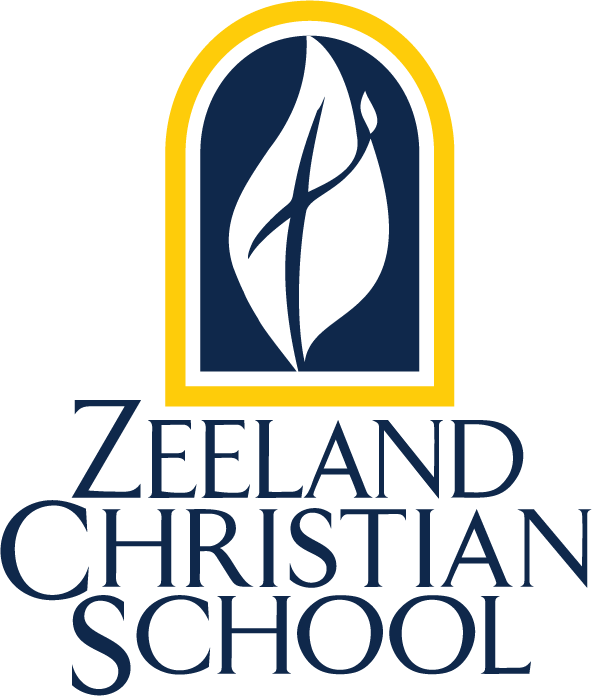  ZEELAND CHRISTIAN SCHOOL CALENDAR – 2018-2019August 7	New Teacher OrientationAugust 13-14	add.a.lingua Training for TeachersAugust 15-16 	Teacher Science TrainingAugust 21	Kindergarten & Young Fives Parent Meetings 6:00 p.m.August 21	Staff Worship and Dessert 7:00 p.m. August 22	Open House 4:00-6:00 p.m.August 22-23	Staff Inservice DaysAugust 27	First Day of School - Y5-8 - Full DayAugust 27	Opening Convocation - 9:00 a.m.August 27	Bus Night for Kindergarten & Young Fives (Tentative)August 28-29	Threeschool/Preschool Meet the Teacher Open House 4:00-5:30 p.m.August 28-29	Threeschool/Preschool Parent Meetings 7:00 p.m.	August 31 - September 3	Labor Day VacationSeptember 5-6	Threeschool/Preschool Classes BeginSeptember 5-7	6th Grade CampSeptember  6	Elementary Parent Meetings 6:00 p.m. and 6:45 p.m. September 6-7	8th Grade Leadership CampSeptember 8	ZCS Golf OutingSeptember 11 	Middle School Parent Meeting 6:00 p.m. and 6:45 p.m. September 12-14	7th Grade CampSeptember 20	TRIP Registration Meeting 7:00 p.m.September 21	Middle School Small Group Activity DaySeptember 27	Showing of Screenagers at HCHSSeptember 28	Staff In-Service - No School October 1-3	School PicturesOctober 6	Pumpkin ParadeOctober 9	All School Chapel - 9:00 a.m.October 18	ZCS Prospective Family Information & Tour Night 7:00 p.m.October 22-23	Parent/Teacher Conferences (Y5-8) - Evening - School in sessionOctober 23	TRIP Registration Meeting 7:00 p.m.October 24	No SchoolOctober 25-26	CEA Convention – No SchoolOctober 31 - Nov. 1	Threeschool/Preschool Grandparents’ Days (depending on schedule)November 2 	Grandparents’ Day (No Preschool in session)November 2	All School Chapel - 9:00 a.m.November 2	End of Marking Period – K-8November 8	School Picture RetakesNovember 19-20	Preschool Conferences - No PreschoolNovember 20	All School Chapel - 9:00 a.m.November 21-23 	Thanksgiving Vacation  November 26	Students ReturnDecember 4	Elementary Christmas Musical- 7:00 p.m. – Community RCDecember 17, 19	Jingle JogsDecember 17	Middle School Christmas Concert 7:00 p.m. – ZCS GymDecember 20	All School Chapel - 9:00 a.m.December 21	Middle School Serve ‘n’ Skate DayDec. 24 – Jan. 5 	Christmas Vacation 			 January 7	Students Return 	January 15	Spelling Bee – 9:30 a.m. – ZCS gymJanuary 17	ZCS Showcase – Evening Parent Open House and Program Meetings		 January 18	End of Semester - School in SessionJanuary 21	No School (Preschool-8th) – Teacher In-Service January 22	Second Semester BeginsJanuary 24	TRIP registration meeting 7:00 p.m.		 January 28	Holland Christian High School Showcase 7:00 - 8:15 p.m.January 29	Kindergarten Registration 6:30 p.m.January 29	Preschool Pre-registration 7:00 p.m.January 31	Preschool Registration 7:00 p.m.February 13	All School Chapel - 9:00 a.m.February 15	Winter Break - No SchoolFebruary 18	Winter Break - No SchoolMarch 7	Optional Parent/Teacher Conferences – Y5-8 in sessionMarch 7-8	Preschool Conferences  (No Preschool in session)March 7-8	8th Grade Play March 12	TRIP registration meeting 7:00 p.m.March 14	Society Meeting - 7:00 p.m.March 19	Spring Elementary Program 7:00 p.m. (Comm. Ref)March 20	All School Chapel - 9:00 a.m.March 22		End of Marking Period – K-8March 23		3 on 3 Basket Breakers - TENTATIVEMarch 25		Middle School Solo-Ensemble Recital 7:00 p.m. (Media Center)March 29- April 5	Spring Vacation 		 April 8	Students ReturnApril 12	Young Author’s Visit - Media Center 1:00-3:15April 12	AuctionApril 16	Middle School Info Meeting 7:00 p.m.April 19	All School Chapel - 9:00 a.m.April 22	Spring Parade of Bands – 5th-8th 7:00 p.m. - ZCS GymApril 26	7th/8th Grade Band Trip - TentativeApril 27	7th Grade Car Wash to Benefit Grace Christian School May 3	Fun NightMay 6-10	Teacher Appreciation WeekMay 8	Tulip Time, Half day school-wide (No a.m. or  p.m. Preschool)May 9	Tulip Time – Half day for 7th/8th Grade Band onlyMay 13	Transition Meetings – No field tripsMay 14	Transition Meetings – No field trips May 16	All School Chapel - 9:00 a.m.May 17	Market DayMay 18	ZCS ZipMay 20	Middle School Choir Concert - 7:00 p.m. (Comm. Ref)May 20-23	Preschool (4s) Graduations May 23-24	Last Day of Threeschool/Preschool (Park Parties)May 27 	Memorial Day Vacation/Parade			 May 28 	Students Return 	May 28	Eighth Grade Class Trip - TentativeMay 31	8th Grade Banquet (Faith Church) June 3	Family Games (June 5 rain date)June 6	Sixth and Seventh Grade Class Trips June 6	End of Semester/School Year – Full Day K-5June 7	Teacher In-Service 